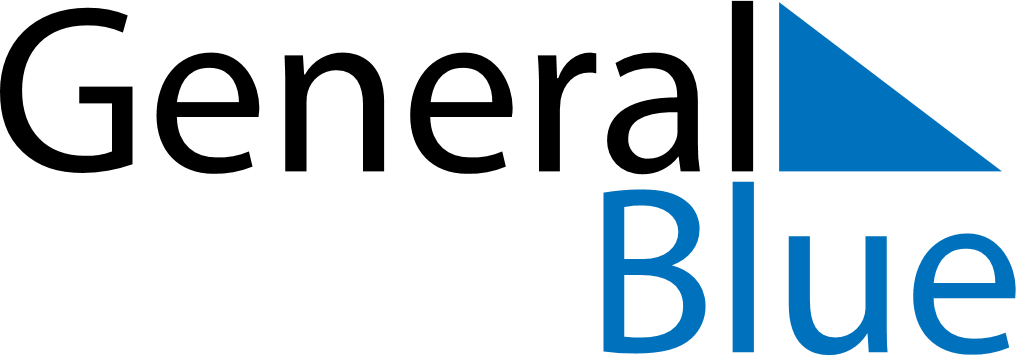 October 2030October 2030October 2030October 2030ItalyItalyItalyMondayTuesdayWednesdayThursdayFridaySaturdaySaturdaySunday123455678910111212131415161718191920212223242526262728293031